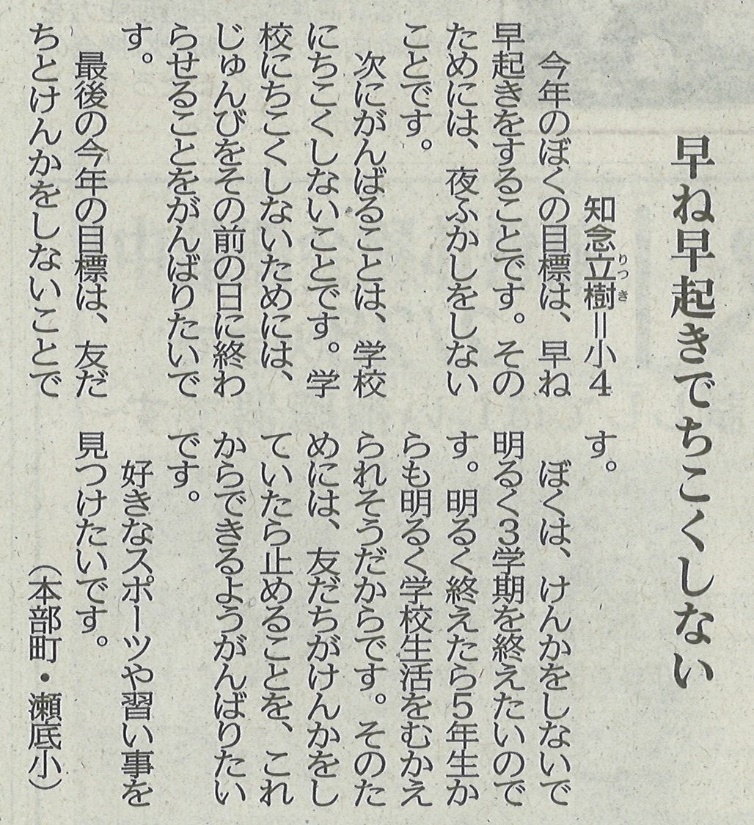 【沖縄タイムス　2023年2月16日（木）掲載】